«Подсказка взрослым» (пошаговая система поведения в конфликтной ситуации):1.Коротко и ясно, в одном предложении, спокойным тоном сформулируйте то, что Вы хотите сказать своему ребенку. Обсуждая ситуацию не унижая достоинства ребенка.2.Скажите ребенку, что Вы чувствуете по поводу этой ситуации, используя «Я- высказывание»:«Я обеспокоен (а), когда …»«Я огорчен (а)…»«Я так волнуюсь за тебя»3.Укажите ребенку на возможные последствия, которые Вы видите в сложившейся ситуации.4.Признайте Ваши затруднения в решении проблем Вашего ребенка, переложите ответственность за его поступки на самого ребенка:«Я хочу, чтобы ты хорошо окончил лицей, но я знаю, что не могу все время контролировать тебя. Ты сам отвечаешь за свои поступки и за свою последующую жизнь».5.Предложите своему ребенку помощь, если он показывает Вам, что нуждается в ней и готов ее получить.6.Обязательно скажите Вашему ребенку, что Вы верите в него и в то, что он примет верные решения, касающиеся его жизни.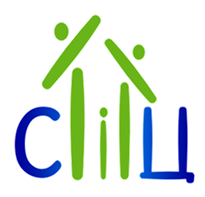 230005, г. Гродно,ул. Господарчая, 10, каб. 508Контактный телефон:8 (0152) 48 51 28 , 43 03 30Электронный адрес:lojkigrodno_dsp@mail.ru231737, Гродненский район,агр. Лойки, ул.Центральная,211Электронный адрес:lojki_dsp@mail.ruИнформация использована с:https://tren-kot.ru/stati-po-detskoy-psihologii/konflikt-s-rebenkom-chto-delat/https://mel.fm/detskaya_psikhologiya/3209186-conflictsУПРАВЛЕНИЕ ОБРАЗОВАНИЯ ГРОДНЕНСКОГО РАЙИСПОЛКОМАГОСУДАРСТВЕННОЕ УЧРЕЖДЕНИЕ ОБРАЗОВАНИЯ«ГРОДНЕНСКИЙ РАЙОННЫЙ СОЦИАЛЬНО-ПЕДАГОГИЧЕСКИЙ ЦЕНТР»«Конфликты с ребёнком, поиск путей их разрешения»(информация для родителей)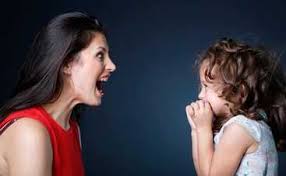 2019Мы боимся конфликтов и старательно их избегаем. Конфликт связан с чувствами, которые принято подавлять гневом и агрессией. Он всегда означает, что при столкновении интересов нам не удалось найти компромисс, мирно договориться.Невозможно вырасти и стать зрелым человеком без того, чтобы ни разу не вступить в конфликт с самим собой или с окружающимиИ в детстве, и в подростковом возрасте конфликт является непременной составляющей развития, и во многом от нас, взрослых, зависит, пойдут конфликты на пользу ребёнку или, напротив, превратят его в неудачника и невротика. Как же сделать так, чтобы конфликты способствовали формированию успешной личности?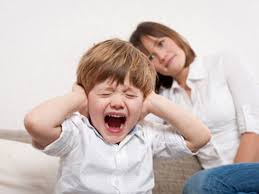 Уважаемые родители, будьте мудрее.Не бойтесь идти на уступки, не настаивайте на том, против чего всеми силами упирается ваше чадо. Помните, что никто не любит нравоучений, поэтому избавьте ребенка от этого. Лучше дайте совет и делайте это ненавязчиво.Что делать, если конфликт возник?Вступая в диалог, попробуйте использовать метод «Я-высказывания» по следующей схеме:а)опишите ситуацию, вызвавшую напряжение, начиная фразу словами:«когда я вижу, что ты...»«когда это происходит...»«когда я сталкиваюсь с тем, что...»;б)точно назовите свои чувства, возникающие в этой ситуации:«Я не знаю, как реагировать...»«Я чувствую...»(раздражение, боль, обиду и т.д.);в)назовите причину, по которой это происходит:«Потому что...», «В связи с тем, что...»Как выйти из конфликтной ситуации?Ни в коем случае не игнорировать конфликт, не стараться подавить ребенка своим авторитетом и силой. Самый действенный способ урегулирования конфликтов-общение с ребенком. Нужно разговаривать, разговаривать и еще раз разговаривать. Причем общаться не как взрослый с ребенком, а общаться на равных. Быть старшим, более опытным другом для ребенка.Позволять ребенку принимать самостоятельные решения. Если он где-то оступился, совершил ошибку, не нужно ругать его или насмехаться над ним за его неумелые попытки быть взрослым. Лучше поддержать его и помочь советом.Интересоваться жизнью ребенка. Родителям нужно знать, что и как происходит в жизни их ребенка, радоваться победам и помогать преодолевать трудности. Именно помогать, а не решать все проблемы за него. Это лишний раз докажет ребенку, что его родители ему доверяют, уважают его.Разобраться в причинах возникновения конфликта.Проанализировать мотивы собственного поведения. Возможно, родителям просто хочется всегда контролировать своего ребенка, сделать его зависимым от себя. Такое поведение не приведет ни к чему хорошему и будет постоянно провоцировать конфликтные ситуации. И либо ребенок покорится напору родителей и превратится в бесхарактерное существо, либо ребенок воспротивится такому к себе отношению, навсегда потеряет доверие к родителям.